Arrangör: Åhus FIK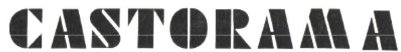 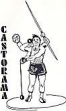 Datum: 4/9-2021Tävlingsplats (arena, ort): Kristianstads IP Tävlingsledare: Åke NorénRapportera till SFIF Statistik, Heliosgatan 3, 120 30 STOCKHOLM, lennart.julin@friidrott.se eller fax 08-724 68 61Namn Kajsa AnderssonNamn Kajsa AnderssonNamn Kajsa AnderssonNamn Kajsa AnderssonFödd 2002Förening Åhus FIKFörening Åhus FIKFörening Åhus FIKFörening Åhus FIKGren Vikt Försök nr 1 2 3 4 Försök nr 1 2 3 4 Försök nr 1 2 3 4 Försök nr 1 2 3 4 Slutresultat Poäng SummaKula 4kg10.109.449.89x10.10596596Spjut 600gxx31.8633.1033.106531249Diskus 1kg26.16xx26.8426.844781727Slägga 4kg22.8023.9923.4622.7223.994842211Namn Tilde SchackNamn Tilde SchackNamn Tilde SchackNamn Tilde SchackFödd 2005 Förening Åhus FIKFörening Åhus FIKFörening Åhus FIKFörening Åhus FIKGren Vikt Försök nr 1 2 3 4 Försök nr 1 2 3 4 Försök nr 1 2 3 4 Försök nr 1 2 3 4 Slutresultat Poäng SummaKula 4kg8.638.348.338.128.63493493Spjut 600g18.9517.18xx18.95376869Diskus 1kgx23.5721.4119.5623.574041273Slägga 4kg29.41x29.8431.0431.046171890Namn Lukas LindbladNamn Lukas LindbladNamn Lukas LindbladNamn Lukas LindbladFödd 2004 Förening Åhus FIKFörening Åhus FIKFörening Åhus FIKFörening Åhus FIKGren Vikt Försök nr 1 2 3 4 Försök nr 1 2 3 4 Försök nr 1 2 3 4 Försök nr 1 2 3 4 Slutresultat Poäng SummaKula 7.26kg9.629.349.6110.0510.05464464Spjut 800g34.14x30.16x34.14399863Diskus 2kg22.7324.6922.23x24.693471210Slägga 7.26kg26.15xx25.3726.154171627Namn Albin WarhedNamn Albin WarhedNamn Albin WarhedNamn Albin WarhedFödd 2002 Förening Åhus FIKFörening Åhus FIKFörening Åhus FIKFörening Åhus FIKGren Vikt Försök nr 1 2 3 4 Försök nr 1 2 3 4 Försök nr 1 2 3 4 Försök nr 1 2 3 4 Slutresultat Poäng SummaKula 7.26kg9.327.268.118.209.32409409Spjut 800g19.0122.05x24.8524.85236645Diskus 2kg24.2424.6119.22x24.61345990Slägga 7.26kg18.9418.5119.4018.5619.402771267Namn Emil HanssonNamn Emil HanssonNamn Emil HanssonNamn Emil HanssonFödd 2000 Förening Åhus FIKFörening Åhus FIKFörening Åhus FIKFörening Åhus FIKGren Vikt Försök nr 1 2 3 4 Försök nr 1 2 3 4 Försök nr 1 2 3 4 Försök nr 1 2 3 4 Slutresultat Poäng SummaKula 7.26kg7.797.857.808.338.33332332Spjut 800gx22.7723.1220.5623.12203535Diskus 2kg15.8618.52x17.0618.52181716Slägga 7.26kg14.8114.71x15.9115.91195911Namn Peter RosenlöfNamn Peter RosenlöfNamn Peter RosenlöfNamn Peter RosenlöfFödd 1964 Förening Hörby AIFFörening Hörby AIFFörening Hörby AIFFörening Hörby AIFGren Vikt Försök nr 1 2 3 4 Försök nr 1 2 3 4 Försök nr 1 2 3 4 Försök nr 1 2 3 4 Slutresultat Poäng SummaKula 7.26kg10.0910.0010.3910.6310.63506506Spjut 800g38.40xxx38.40467973Diskus 2kg26.1724.96x26.9726.974031376Slägga 7.26kg24.7622.98x24.6224.763901766Namn Alexander Nertlinge AspNamn Alexander Nertlinge AspNamn Alexander Nertlinge AspNamn Alexander Nertlinge AspFödd 1992 Förening Åhus FIKFörening Åhus FIKFörening Åhus FIKFörening Åhus FIKGren Vikt Försök nr 1 2 3 4 Försök nr 1 2 3 4 Försök nr 1 2 3 4 Försök nr 1 2 3 4 Slutresultat Poäng SummaKula 7.26kg7.227.797.797.997.99305305Spjut 800g25.2427.03x27.1727.17279584Diskus 2kg19.5919.7620.1921.1921.19256840Slägga 7.26kgx15.2315.8317.0317.032221062